Зачем  логопед задаёт домашние задания?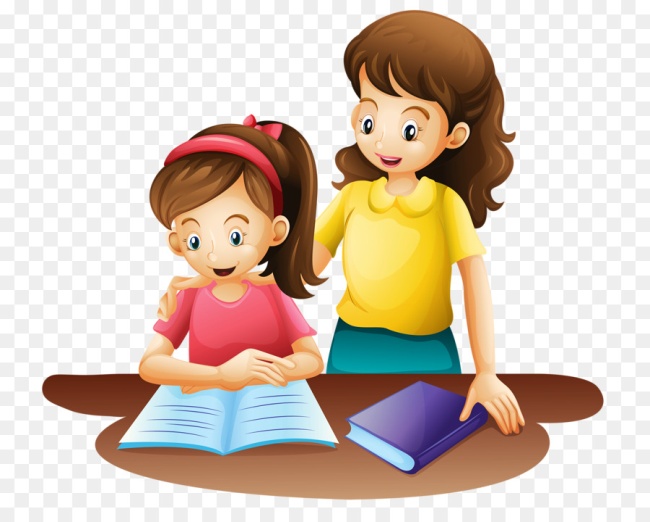      Написали мне в тетради
    Трудное заданье.
    Папа с мамою сказали:
    «Что за наказанье!».
                                                                                                                                                                               Успех коррекционного обучения детей с общим речевым недоразвитием (ОНР) во многом определяется участием родителей  в комплексе   психолого-педагогических мероприятий.Выполнение еженедельного домашнего задания  способствует наилучшему закреплению изученного на логопедических занятиях материала и даёт возможность свободно использовать полученные  знания, умения и навыки во всех сферах  жизнедеятельности  ребёнка.Домашнее задание ребёнок выполняет в индивидуальной рабочей  тетради (папке) под обязательным присмотром взрослого. Желательно, чтобы с ребёнком занимался постоянно один из родителей – это помогает ребёнку и взрослому настроиться, и придерживаться знакомых единых требований. Выполнение дома определённых видов работы по заданию логопеда дисциплинирует вашего малыша  и подготавливает  к ответственному выполнению будущих школьных домашних заданий.Так что же логопед задаёт для выполнения на  дом?Задания строятся на материале лексической темы, изучаемой всю предшествующую неделю на фронтальных, подгрупповых и индивидуальных занятиях, проводимых логопедом. Дополнительно новый материал закрепляют воспитатели  во время проведения ежедневных «логопедических часов»,  во второй половине дня, а так же вне занятий в игровой форме,  на прогулках, в свободной деятельности детей.Задания включают в себя основные разделы:       - артикуляционная гимнастика, включающая упражнения, подготавливающие артикуляционный  уклад для постановки отсутствующих звуков.       В дальнейшей работе добавляются упражнения на автоматизацию (правильное произношение поставленных звуков в слогах, словах, фразовой  и самостоятельной речи ребёнка). Эти упражнения должны выполняться дома ежедневно  от 3 до 5 раз в день. Упражнения выполняются перед зеркалом (чтобы ребёнок мог себя контролировать). Необходимо добиваться чёткого, точного, плавного выполнения движений.       - задание на развитие фонематического восприятия и воспитание основ  звуко - слогового анализа и синтеза.       - серия лексико-грамматических заданий направлена на обогащение пассивного словаря, а главное на стимулирование и использование в активной речи ребёнка полученных знаний, путём упражнений на словообразование, изменение по родам, числам и падежам, на согласование прилагательных и числительных с существительными; словоизменение при помощи приставок, суффиксов, объединение основ; подбор родственных, обобщающих и уточняющих слов.        - задания по развитию связной  речи: это построение простых и сложных распространённых предложений с предлогами и без (по схеме); это рассказы-описания по плану и схеме; по серии сюжетных картинок и по одной сюжетной картине, с опорой на предметные картинки и по представлению, используя опорные слова; пересказы и самостоятельные творческие рассказы детей;  заучивание подобранных для ребёнка стихов.        - задания на развитие мелкой моторики  и подготовки руки к письму: обведение по контуру, дорисовывание элементов, штриховка в различных направлениях разными способами по образцу; работа с трафаретами и шаблонами; вырезывание и вклеивание картинок; рисунки, аппликации, графические диктанты; печатание букв, слогов, слов и предложений и небольших связных текстов.       - задания на закрепления навыков грамоты и чтения: прочитывание слоговых таблиц, с последующим усложнением и увеличением объёма текстов; ребусы, кроссворды и занимательные задания с изученными буквами.ЧТО НЕОБХОДИМО ЗНАТЬ И ПОМНИТЬ РОДИТЕЛЯМ ПРИ    КОНТРОЛЕ  ЗА  ВЫПОЛНЕНИЕМ ЗАДАНИЯ РЕБЁНКОМ ДОМА?- Домашнее задание в индивидуальной тетради (папке) записывает логопед. Выдаётся тетрадь воспитателями группы в четверг или пятницу в вечерние часы.- Домашние задания выполняются не в один приём. А разбиваются на части (по10-15 минут работы). Артикуляционная гимнастика и автоматизация звуков выполняется ежедневно до 3-х раз в день. Остальные задания выполняются однократно.- Все задания прочитываются взрослыми для ребёнка вслух. Эти задания ребёнок выполняет устно.- Графические задания ребёнок выполняет самостоятельно (рисует, выполняет штриховку и пр.) но под обязательным присмотром взрослого. Тогда рабочая тетрадь (папка) будет выглядеть аккуратно, красиво и  красочно на протяжении учебного года. А хорошо оформленная тетрадь (папка) один из моментов педагогического и коррекционного воздействия.- Папку с   с выполненным домашним заданием, а так же прилагающиеся альбомы и карточки в аккуратном состоянии ребёнок приносит в детский сад в понедельник.- Контроль за выполнением домашнего задания позволяет поддерживать тесную взаимосвязь между логопедом, воспитателями группы и родителями, общей целью которых является  успешная коррекция речи ребёнка и всесторонняя подготовка его к обучению в  школе; выработка психологической и  эмоциональной  готовности к усвоению новых знаний и умений; воспитание грамотной, образованной, гармонично развитой личности.- На протяжении всего учебного года проводятся консультации для родителей детей, посещающих группу. Во время консультации учитель – логопед  покажет индивидуальные коррекционные приёмы работы с ребёнком, отметит его успехи, подчеркнёт особенности прохождения коррекционного процесса, обратит внимание на вызывающие затруднения задания и упражнения; подскажет, на что необходимо обратить внимание при выполнении домашнего задания.Надеюсь, что эти задания будут  полезны и интересны вашим детям, удобны вам, уважаемые родители!